ŽIADOSŤ  O FINANČNÝ PRÍSPEVOK Z CENTRÁLNEHO 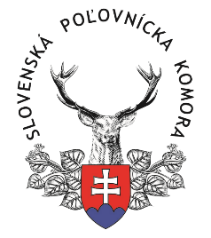 FONDU ROZVOJA A ZVEĽAĎOVANIA POĽOVNÍCTVAŽiadateľ:Názov FO/PO:	...............................................................Sídlo:			...............................................................Poľovný revír:	...............................................................Kontaktná osoba:	...............................................................e-mail:		...............................................................OPK:			...............................................................Týmto žiadam/e o preplatenie nákladov vo forme finančného príspevku vo výške 50,-€ z centrálneho Fondu rozvoja a zveľaďovania poľovníctva (ďalej len „FRZP“), ktoré boli použité na nákup rukavíc, vriec a iných prostriedkov na technické zabezpečenie pri organizovaní akcie s názvom Čistý revír = čistá príroda, ktorú vyhlasuje Komisia pre poľovníctvo a životné prostredie SPK spolu s TV reláciou Halali na základe článku 6 bod. 1 FRZP.Žiadateľ musí:doložiť použitie názvu akcie „čistý revír = čistá príroda“, na plagáte, letáčiku, webových alebo iných sociálnych sieťach, kde sa ľudia mohli o akcii dozvedieť.dodať minimálne 5 fotografií (jpg. formát) o zbere odpadu z akcie.napísať o akcii krátke zhodnotenie, kde uvedie: 	
a) kto, kedy a kde akciu organizoval	
b) koľko ľudí sa na akcii zúčastnilo,	
c) koľko odpadu sa vyzbieralo.	Záverečné ustanovenia:Žiadosť a jej prílohy sa posielajú výhradne elektronickou formou na e-mail: priroda@polovnictvo.sk a musia byť kompletne doložené tak, ako hovorí bod 2 štatútu žiadosti.Dotácia bude poskytnutá aj tomu, kto sa preukáže podobnou akciou, s ktorej propagáciou začal ešte pred termínom vyhlásenia 1.3. v danom roku	Zaslané žiadosti o poskytnutie príspevku z FRZP bude posudzovať Prezídium SPK na svojom riadnom zasadnutí po uvedenom termíne 1.5. v danom roku.Prezídium SPK môže vo výnimočnom prípade rozhodnúť o pridelení financií aj inej FO/PO.Žiadateľ zaslaním žiadosti súhlasí so spracovaním osobných údajov a ich zverejnením, ktoré obsahujú: názov organizácie, poľovný revír, zaslaný popis a fotografie z akcie, ktoré môže SPK použiť na propagačné účely.Viac informácií na www.polovnickakomora.sk	
Kontakt: Ing. Martina Hustinová, K SPK, priroda@polovnictvo.sk, tel. č.+421 910 707 082Krátky popis akcie:.............................................................................................................................................................................................................................................................................................................................................................................................................................................................................................................................................................................................................................................................................................................................................................................................................................................................................................................................................................................................................................................................................................................................................................................................................................................................................................................................................................................................................................................................................................................................................................................................................................................................................................................................................Príloha 1: Plagát, alebo iný formát, odkiaľ sa mohla verejnosť dozvedieť o organizovanej akcii s názvom „čistá príroda = čistý revír“Príloha 2: Fotografie ( o zbere odpadu z akcie. (minimálne 5 ks)							.................................................Pečiatka a podpis žiadateľa		